UNIVERSIDAD CATÓLICA SEDES SAPIENTIAEFACULTAD DE INGENIERÍA AGRARIAPROGRAMA DE ESTUDIO DE…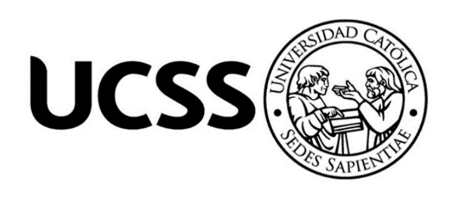 Título, centrado, sin comillas, sin negritas, usando mayúsculas y minúsculas, sin punto finalPROYECTO DE TESISAUTOR/AUTORESNombres y ApellidosNombres y ApellidosASESOR/ASESORESNombres y ApellidosNombres y ApellidosFilial-PaísAñoÍNDICETÍTULO (nivel 1)Tomó una galera de tipo y la mezcló para hacer un libro de muestras. Ha sobrevivido no solo cinco siglos, sino también el salto a la composición electrónica, permaneciendo esencialmente sin cambios.Planteamiento del problema de investigación Formulación del problema (subtítulo nivel 2)Tomó una galera de tipo y la mezcló para hacer un libro de muestras. Ha sobrevivido no solo cinco siglos, sino también el salto a la composición electrónica, permaneciendo esencialmente sin cambios. Se popularizó en la década de 1960 con el lanzamiento de las hojas de Letraset que contienen pasajes de Lorem Ipsum, y más recientemente con software de publicación de escritorio como Aldus PageMaker que incluye versiones de Lorem Ipsum.Tomó una galera de tipo y la mezcló para hacer un libro de muestras. Ha sobrevivido no solo cinco siglos, sino también el salto a la composición electrónica, permaneciendo esencialmente sin cambios. Se popularizó en la década de 1960 con el lanzamiento de las hojas de Letraset que contienen pasajes de Lorem Ipsum, y más recientemente con software de publicación de escritorio como Aldus PageMaker que incluye versiones de Lorem Ipsum.Tomó una galera de tipo y la mezcló para hacer un libro de muestras. Ha sobrevivido no solo cinco siglos, sino también el salto a la composición electrónica, permaneciendo esencialmente sin cambios. Se popularizó en la década de 1960 con el lanzamiento de las hojas de Letraset que contienen pasajes de Lorem Ipsum, y más recientemente con software de publicación de escritorio como Aldus PageMaker que incluye versiones de Lorem Ipsum.Preguntas de investigaciónPregunta generalTomó una galera de tipo y la mezcló para hacer un libro de muestras. Ha sobrevivido no solo cinco siglos, sino también el salto a la composición electrónica, permaneciendo esencialmente sin cambios. Preguntas específicasZzzzzzzzzzzzzzzzzzzzzzzzzzzzzzzzzzzzzzzzVvvvvvvvvvvvvvvvvvvvvvvvvvvvvvvvvMmmmmmmmmmmmmmmmmmmmmmmmmObjetivos de la investigaciónObjetivo generalTomó una galera de tipo y la mezcló para hacer un libro de muestras. Ha sobrevivido no solo cinco siglos, sino también el salto a la composición electrónica, permaneciendo esencialmente sin cambios. Objetivos específicosZzzzzzzzzzzzzzzzzzzzzzzzzzzzzzzzzzzzzzzzVvvvvvvvvvvvvvvvvvvvvvvvvvvvvvvvvMmmmmmmmmmmmmmmmmmmmmmmmmJustificación e importanciaTomó una galera de tipo y la mezcló para hacer un libro de muestras. Ha sobrevivido no solo cinco siglos, sino también el salto a la composición electrónica, permaneciendo esencialmente sin cambios. Se popularizó en la década de 1960 con el lanzamiento de las hojas de Letraset que contienen pasajes de Lorem Ipsum, y más recientemente con software de publicación de escritorio como Aldus PageMaker que incluye versiones de Lorem Ipsum.Viabilidad de la investigaciónTomó una galera de tipo y la mezcló para hacer un libro de muestras. Ha sobrevivido no solo cinco siglos, sino también el salto a la composición electrónica, permaneciendo esencialmente sin cambios.ZzzzzzzzzzzzzzzzzzzzzzzzzzzzzzzzzzzzzzzzVvvvvvvvvvvvvvvvvvvvvvvvvvvvvvvvvMmmmmmmmmmmmmmmmmmmmmmmmmMarco teóricoAntecedentesTomó una galera de tipo y la mezcló para hacer un libro de muestras. Ha sobrevivido no solo cinco siglos, sino también el salto a la composición electrónica, permaneciendo esencialmente sin cambios. Se popularizó en la década de 1960 con el lanzamiento de las hojas de Letraset que contienen pasajes de Lorem Ipsum, y más recientemente con software de publicación de escritorio como Aldus PageMaker que incluye versiones de Lorem Ipsum.Tomó una galera de tipo y la mezcló para hacer un libro de muestras. Ha sobrevivido no solo cinco siglos, sino también el salto a la composición electrónica, permaneciendo esencialmente sin cambios. Se popularizó en la década de 1960 con el lanzamiento de las hojas de Letraset que contienen pasajes de Lorem Ipsum, y más recientemente con software de publicación de escritorio como Aldus PageMaker que incluye versiones de Lorem Ipsum.Tomó una galera de tipo y la mezcló para hacer un libro de muestras. Ha sobrevivido no solo cinco siglos, sino también el salto a la composición electrónica, permaneciendo esencialmente sin cambios. Se popularizó en la década de 1960 con el lanzamiento de las hojas de Letraset que contienen pasajes de Lorem Ipsum, y más recientemente con software de publicación de escritorio como Aldus PageMaker que incluye versiones de Lorem Ipsum.Tomó una galera de tipo y la mezcló para hacer un libro de muestras. Ha sobrevivido no solo cinco siglos, sino también el salto a la composición electrónica, permaneciendo esencialmente sin cambios. Se popularizó en la década de 1960 con el lanzamiento de las hojas de Letraset que contienen pasajes de Lorem Ipsum, y más recientemente con software de publicación de escritorio como Aldus PageMaker que incluye versiones de Lorem Ipsum.Bases teóricas especializadasTomó una galera de tipo y la mezcló para hacer un libro de muestras. Ha sobrevivido no solo cinco siglos, sino también el salto a la composición electrónica, permaneciendo esencialmente sin cambios. Se popularizó en la década de 1960 con el lanzamiento de las hojas de Letraset que contienen pasajes de Lorem Ipsum, y más recientemente con software de publicación de escritorio como Aldus PageMaker que incluye versiones de Lorem Ipsum.Tomó una galera de tipo y la mezcló para hacer un libro de muestras. Ha sobrevivido no solo cinco siglos, sino también el salto a la composición electrónica, permaneciendo esencialmente sin cambios. Se popularizó en la década de 1960 con el lanzamiento de las hojas de Letraset que contienen pasajes de Lorem Ipsum, y más recientemente con software de publicación de escritorio como Aldus PageMaker que incluye versiones de Lorem Ipsum.Tomó una galera de tipo y la mezcló para hacer un libro de muestras. Ha sobrevivido no solo cinco siglos, sino también el salto a la composición electrónica, permaneciendo esencialmente sin cambios. Se popularizó en la década de 1960 con el lanzamiento de las hojas de Letraset que contienen pasajes de Lorem Ipsum, y más recientemente con software de publicación de escritorio como Aldus PageMaker que incluye versiones de Lorem Ipsum.Subtítulo nivel 3Tomó una galera de tipo y la mezcló para hacer un libro de muestras. Ha sobrevivido no solo cinco siglos, sino también el salto a la composición electrónica, permaneciendo esencialmente sin cambios. Se popularizó en la década de 1960 con el lanzamiento de las hojas de Letraset que contienen pasajes de Lorem Ipsum, y más recientemente con software de publicación de escritorio como Aldus PageMaker que incluye versiones de Lorem Ipsum.Tomó una galera de tipo y la mezcló para hacer un libro de muestras. Ha sobrevivido no solo cinco siglos, sino también el salto a la composición electrónica, permaneciendo esencialmente sin cambios. Se popularizó en la década de 1960 con el lanzamiento de las hojas de Letraset que contienen pasajes de Lorem Ipsum, y más recientemente con software de publicación de escritorio como Aldus PageMaker que incluye versiones de Lorem Ipsum.Subtitulo nivel 3Tomó una galera de tipo y la mezcló para hacer un libro de muestras. Ha sobrevivido no solo cinco siglos, sino también el salto a la composición electrónica, permaneciendo esencialmente sin cambios. Se popularizó en la década de 1960 con el lanzamiento de las hojas de Letraset que contienen pasajes de Lorem Ipsum, y más recientemente con software de publicación de escritorio como Aldus PageMaker que incluye versiones de Lorem Ipsum.Subtítulo nivel 4Tomó una galera de tipo y la mezcló para hacer un libro de muestras. Ha sobrevivido no solo cinco siglos, sino también el salto a la composición electrónica, permaneciendo esencialmente sin cambios. Se popularizó en la década de 1960 con el lanzamiento de las hojas de Letraset que contienen pasajes de Lorem Ipsum, y más recientemente con software de publicación de escritorio como Aldus PageMaker que incluye versiones de Lorem Ipsum.Tomó una galera de tipo y la mezcló para hacer un libro de muestras. Ha sobrevivido no solo cinco siglos, sino también el salto a la composición electrónica, permaneciendo esencialmente sin cambios. Se popularizó en la década de 1960 con el lanzamiento de las hojas de Letraset que contienen pasajes de Lorem Ipsum, y más recientemente con software de publicación de escritorio como Aldus PageMaker que incluye versiones de Lorem Ipsum.Subtítulo nivel 5. Tomó una galera de tipo y la mezcló para hacer un libro de muestras. Ha sobrevivido no solo cinco siglos, sino también el salto a la composición electrónica, permaneciendo esencialmente sin cambios. Se popularizó en la década de 1960 con el lanzamiento de las hojas de Letraset que contienen pasajes de Lorem Ipsum, y más recientemente con software de publicación de escritorio como Aldus PageMaker que incluye versiones de Lorem Ipsum.TerminologíaTérmino 1. Tomó una galera de tipo y la mezcló para hacer un libro de muestras. Ha sobrevivido no solo cinco siglos, sino también el salto a la composición electrónica, permaneciendo esencialmente sin cambios (autor, año). Término 2. Tomó una galera de tipo y la mezcló para hacer un libro de muestras. Ha sobrevivido no solo cinco siglos, sino también el salto a la composición electrónica, permaneciendo esencialmente sin cambios (autor, año).Término 3. Tomó una galera de tipo y la mezcló para hacer un libro de muestras. Ha sobrevivido no solo cinco siglos, sino también el salto a la composición electrónica, permaneciendo esencialmente sin cambios (autor, año).Término 4. Tomó una galera de tipo y la mezcló para hacer un libro de muestras. Ha sobrevivido no solo cinco siglos, sino también el salto a la composición electrónica, permaneciendo esencialmente sin cambios (autor, año).Término 5. Tomó una galera de tipo y la mezcló para hacer un libro de muestras. Ha sobrevivido no solo cinco siglos, sino también el salto a la composición electrónica, permaneciendo esencialmente sin cambios (autor, año).HIPÓTESIS DE LA INVESTIGACIÓNHipótesis generalTomó una galera de tipo y la mezcló para hacer un libro de muestras. Ha sobrevivido no solo cinco siglos, sino también el salto a la composición electrónica, permaneciendo esencialmente sin cambios. Se popularizó en la década de 1960 con el lanzamiento de las hojas de letrasetHipótesis específicasZzzzzzzzzzzzzzzzzzzzzzzzzzzzzzzzzzzzzzzzVvvvvvvvvvvvvvvvvvvvvvvvvvvvvvvvvMmmmmmmmmmmmmmmmmmmmmmmmmMATERIALES Y MÉTODOSDiseño de la investigaciónTomó una galera de tipo y la mezcló para hacer un libro de muestras. Ha sobrevivido no solo cinco siglos, sino también el salto a la composición electrónica, permaneciendo esencialmente sin cambios. Se popularizó en la década de 1960 con el lanzamiento de las hojas de Letraset que contienen pasajes de Lorem Ipsum, y más recientemente con software de publicación de escritorio como Aldus PageMaker que incluye versiones de Lorem Ipsum.(Para los diseños experimentales) Lugar y Fecha Descripción del experimento Tratamientos Unidades experimentales Identificación de las variables y su mensuración Diseño estadístico del experimento Análisis estadísticos de datos(Para los diseños no experimentales) Lugar y Fecha Población y muestra Técnicas e instrumentos Descripción de la investigación Identificación de las variables y su mensuración Análisis estadístico de datosCRONOGRAMA DE EJECUCIÓNFINANCIAMIENTO DEL PROYECTOCOLABORADORESREFERENCIASAPÉNDICES